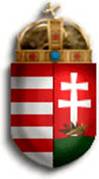 GYÖNGYÖSI KÖZÖS ÖNKORMÁNYZATI HIVATAL                                JEGYZŐJE_____________________________________________HIRDETMÉNYGYÖNGYÖS  VÁROS POLGÁRMESTERE2020. március 26-án rendeletet alkotottegyes önkormányzati rendeletek módosításáról, melynek keretében módosította az Önkormányzat tulajdonában lévő lakások és nem lakás céljára szolgáló helyiségek bérletének szabályairól, a lakbérek mértékének megállapításáról szóló 1/2013. (II.4.), valaminta parkolásról szóló 4/2007. (II.19.)                                              számú önkormányzati rendeleteket.A 9/2020.(III.26.) önkormányzati rendeletet kihirdetem.A rendelet megtekinthető a Polgármesteri Hivatal Jegyzői Irodáján, a Mátrafüredi Teleházbanés a Városi Könyvtárban,valamint a város www.gyongyos.hu honlapján,továbbá a www.njt.hu honlapon.A rendelet a kihirdetést követő napon lép hatályba. Gyöngyös, 2020. március 26.                                                    Dr. Kozma Katalin                                                               jegyző 